Уважаемые председатели ТО!Зайдите, пожалуйста, на официальный сайт ЗАО Профкурорт, ознакомьтесь с информацией по оплате путёвок по России  с кэшбэком по карте МИР    и разместите  краткую информацию о том, где можно ознакомиться с данной  Программойна своих сайтах, сайтах ППО.С уважением,  ХМОО Профессионального союза работников народного образованияи науки Российской Федерации_________________________________________________________________________________________Чтобы  ПУТЕШЕСТВОВАТЬ  ПО РОССИИ С КЕШБЭКОМ 20%и оплатить путевку с кэшбэком по карте МИР,  нужно зайти на Официальный сайт ЗАО Профкурорт (раздел «КЭШБЭК 2022), где находится ВСЯ необходимая информация.Официальный  сайт ЗАО Профкурорт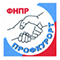 ПРОФКУРОРТ 7 (495) 664-23-28 8 (800) 100-23-28 ЗАКАЖИТЕ ЗВОНОК НАПИШИТЕ НАМКЭШБЭК 2022ПРОФСОЮЗАМКЛИЕНТАМНОВОСТИКАК КУПИТЬНАШИ КУРОРТЫЛЕЧЕНИЕО НАС  ГЛАВНАЯ СТРАНИЦА Оплатить путевку с кэшбэком по карте МИР ПУТЕШЕСТВУЙТЕ ПО РОССИИ С КЕШБЭКОМ 20%Внимание! Важно!
Срок проведения программы: с 00:01 (Московское время) 18 января по 23:59 (Московское время) 12 апреля 2022 года! Заезд по путевкам с кэшбэком возможен с 00:01 (Московское время) 18 января, отъезд должен быть не позже 23:59 (Московское время) 30 апреля 2022 года.